Year 1 Class Newsletter- Spring Term 2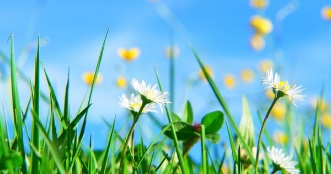 